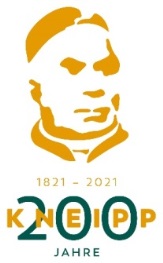  Wir sind dabei! Unser Kneipp-Verein beteiligt sich an den   Veranstaltungen zum Jubiläumsjahr  «200 Jahre Sebastian Kneipp» wie folgt:Aktive Mitarbeit im OK 200 Jahre Sebastian KneippOrganisation und/oder aktive Mitarbeit an folgenden Veranstaltungen:Organisation und/oder aktive Mitarbeit an folgenden Veranstaltungen:Vorträge5 Säulen mit Gesundheitsberaterin Edith MeierWechseljahreRheuma Ernährung im Alter (besser schlafen)☐Ernährungsformen: Vegetarismus, «Gsundi Choscht»Workshops☐Vollkornbrot backen mit Gesundheitsberaterin Edith Meier☐Erkältungssalben selbst herstellen☐Kneipp-Fasten „Lass los – starte neu“Aktivitäten im FreienKneipp-Vorlesung mit Anwendungen„Mit Heilkräutern unterwegs“ auf dem Wasserweg Ansaina im Parc Ela im bündnerischen Thermalbad Alvaneu (Anfahrt mit Bus)Kneipp-Familienaktivitäten mit GrillplauschKneipp-WaldbadenKneipp-Kräuterwanderung & Kräutersalz selbst herstellenFührung durch Kneipp-AnlagenReise nach Bad Wörishofen (Aufnahme ins Jahresprogramm)I.K.A.T. 14. – 16. Mai 2021: Leserreise SKV, voraussichtl. vom 11. – 17. Mai 2021
Reiseleitung/Begleitung (Voraussetzung: Gute Ortskenntnisse Bad Wörishofen und Kneipp-Erfahrung)Unsere Ideen, Vorschläge, Inputs sowie Angebot für aktive Mitarbeit:Unsere Ideen, Vorschläge, Inputs sowie Angebot für aktive Mitarbeit:Kneipp-Verein:Name:Vorname:Adresse:PLZ/Ort:Telefon:Mail: